September News 2022Londonderry Edition #1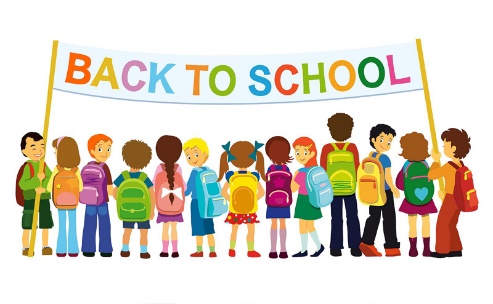 September marks the beginning of another school year!  We are all excited to have you with us.  As we move into September, please remember that the temperature fluctuates dramatically.  You may find it helpful to pack a sweatshirt or light jacket for those unpredictable chilly mornings on the playground.The first official day of school will be Tuesday, September 6th.  We will be taking first day of school photos.  Please do not worry, if you are part time, your child will get their picture taken on their first day of the week!As per the email that was sent out twice on the Pilot, a reminder that there is not a CC machine in the building anymore.  Tuition payments need to be made on the pilot or in cash.  We will be more than happy to get a cash receipt as needed.  It does not make sense economically to be paying for the pilot service, then additional bank fees for the machine and other fees.  We appreciate your cooperation.  Every child needs to have updated enrollment forms, handbook agreements, and contracts for the coming school year.  These can all be found on Child Pilot under documents.  If for any reason you are having a hard time, please let me know and I can help.  I have attached the new tuition fees to this email again.  This attachment also contains the days we will be closed for holidays.Please be sure to label all your child’s belongings.Please be sure to turn your car off when dropping and picking up children.  Please be sure not to leave other children in the car while you are picking up. For planning purposes, we wanted to let everyone know that the school photos that we have done yearly from Clix will take place on Monday, Nov.7th, Tuesday, Nov.8th, and Wednesday Nov. 9th.If for any reason, you DO NOT want your child photographed please be sure to let the teacher know.  Proof sheets are emailed home after picture day, and you can order online.  We have had some good luck with school photos and are hoping for more of the same.  We are excited and hoping to bring back all the fun family events that we have missed out on for the past few years.  We will start the festivities on Friday, September 9th with a Grandparents Day celebration!  At 3pm we invite all the grandparents to come and share a special snack with their little ones!  The children will be busy this week creating a special craft for their grandparents.  Please let your child’s teacher know if a grandparent will be joining us so we can account for enough snack and beverages!  Soon to follow will be our annual Fall Festival a large after-hours carnival type atmosphere that the staff put on for all our families.The first day of fall is right around the corner and we are excited about all the apple projects, pumpkins, and changing of the leaves.  Classrooms will be soon getting into their new rhythms. Teachers have been busy preparing new lessons and making fresh décor for the upcoming school year.  Many milestones will be met and exceeded this year, making for a great year.  We are excited to welcome our new friends that have joined us this fall, as well as welcome back friends that had the summer off.  If you have any questions, comments, or concerns please feel free to see the office.**Important September Dates:Monday, September 5th, Closed for Labor DayFriday, September 9th at 3pm Grandparents’ Day CelebrationThis month we will be learning and about our new classroom rules, expectations, and routines.  We will then move onto Positive Behavior Intervention Systems, Fall Foliage, and finishing out the month with Emotions and Feelings.Thank you